                                LESSON PLAN                 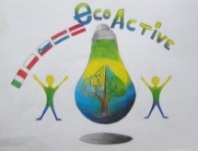 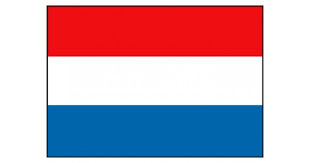 SCHOOLDe WeijerwereldTHEMATIC AREA ENERGYTEACHERMaaike Simons, and guest teacher from EnecoSUBJECT Energie AGE GROUP(approximately)10-12 years TIME REQUIRED2 hoursPLACEclassroomLESSON OBJECTIVESREGULAR LESSONS YOU CAN USEWindenergyElectricitySaving waterFuelCLASS ORGANISATION
Pupils work individually and in groups. The teacher gives instruction on the subject. The children then work in groups on the worksheet.This is followed by a follow-up discussion.MATERIALSDigiboard, internet, work sheets, site EnecoICT TOOLSDigiboard, internet, site Eneco. PROCEDUREPrinting work sheetsWebsite EnecoLesson has different steps:.First you discuss the information with the children (by means of a video the children get an explanation about the different subjects). Then they start working in groups with the assignments of the worksheet.After each worksheet there is a feedback and the answers are discussed. After the 4 different parts there is a quiz. This quiz consisted of yes / no questions every time where the children had to go to the correct answer. The winner of the quiz won a solar toy set for the class.EVALUATIONAll 4 steps that came into the lesson are done. This was a lot of work in 2 hours. The children were very enthusiastic about the subject of Energy. Many parts of this were already known for them, because of our lessons in nature education / technology.  Nice lesson for the oldest pupils.ATTACHEMENTSSee attachments 1-5 for lessen 1 Energy